平成29年8月吉日一般社団法人 日本皮革産業連合会一般社団法人 日本皮革産業連合会は、9月5日（火）14時00分から、東京ミッドタウン　ガレリア　アトリウムにて、レザーアイテムのお手入れ方法をプロが伝授するワークショップ「革のお手入れワークショップ」を開催します。当日は、同日に発表される第17回「ベストレザーニスト2017」の方にもご参加頂き、一般参加者の方々と一緒に、革のお手入れを学んでいただきます。なお、参加には整理券が必要になります。整理券の配布は当日9月5日（火）10時より、東京ミッドタウン ガレリア　アトリウム　イベントスペースにて配布致します。数に限りがございますので、予めご了承ください。■第17回「ベストレザーニスト2017」　「ベストレザーニスト」は、一般社団法人 日本皮革産業連合会が、国産の皮革および皮革製品の魅力とその価値を、より多くの方に知っていただきたいという趣旨で開催しているもので、2001年にスタートし、今年で17回目を迎えます。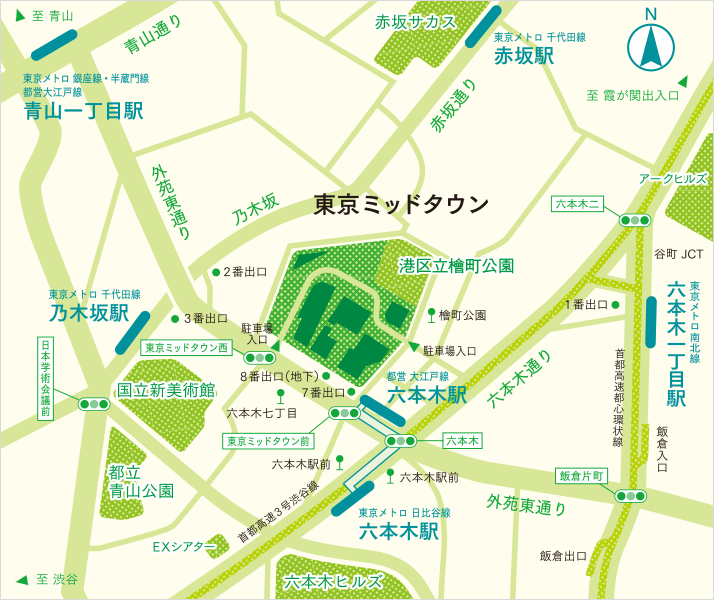 